Połącz kredką takie same pieski i kotki. I Tawrell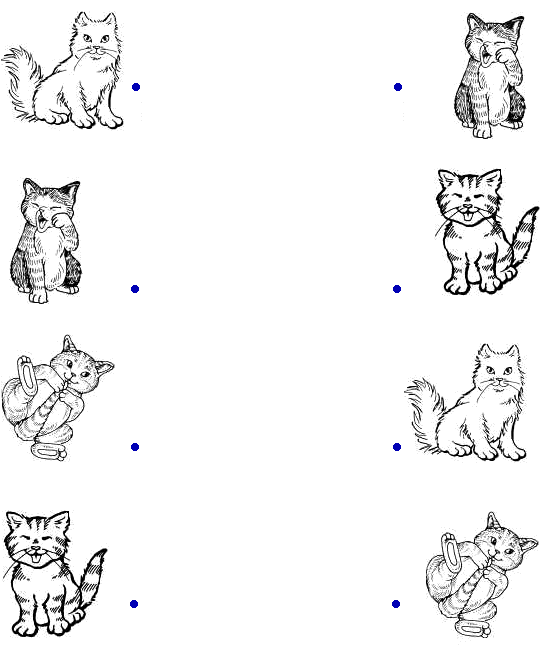 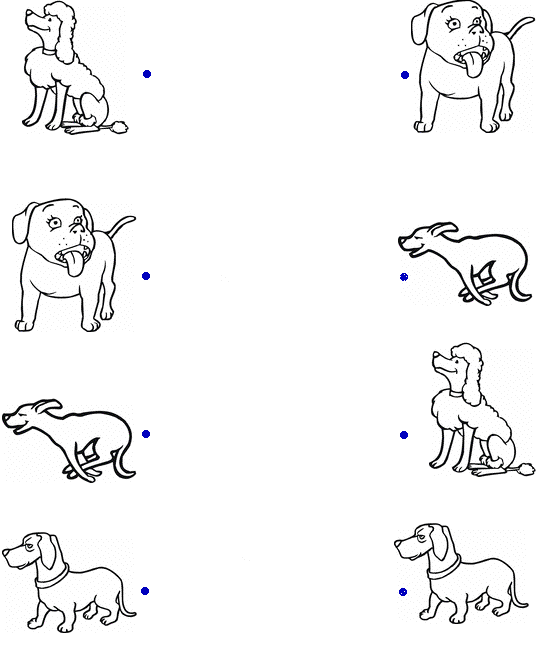 